Supplementary InformationDENSITY FUNCTIONAL THEORY STUDY OF INTERMOLECULAR INTERACTION BETWEEN AMYLUM AND CELLULOSERaynardthan Pontoh1, Vania Edita Rarisavitri1, Christine Charen Yang1, Maximilliam Febriand Putra2, Daru Seto Bagus Anugrah1* 1Undergraduate program, Biotechnology Study Program, Faculty of Biotechnology, Atma Jaya Catholic University of Indonesia, BSD Campus, Tangerang 15345, Indonesia 2Undergraduate program, Food Technology Study Program, Faculty of Biotechnology, Atma Jaya Catholic University of Indonesia, BSD Campus, Tangerang 15345, Indonesia*Corresponding Author, e-mail: darufile@gmail.com or daru.seto@atmajaya.ac.id 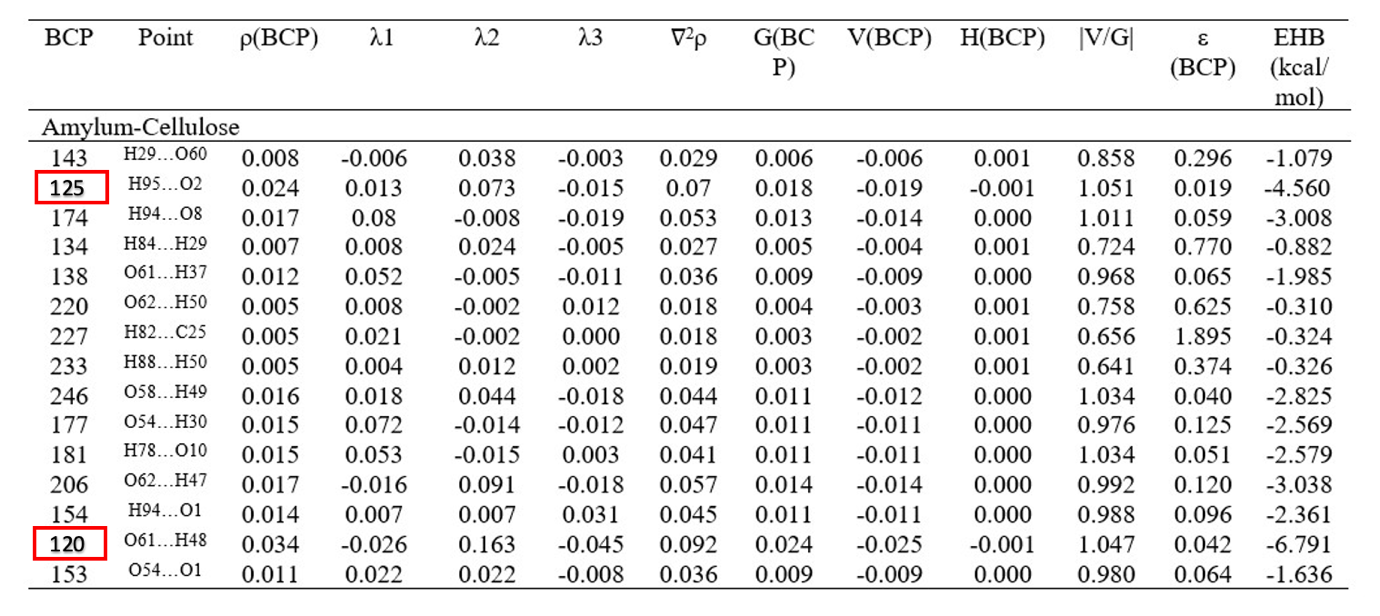 CP: critical point; BCP: Bond critical point; : Electron density (a.u.); ﻿∇2ρ: Laplacian of electron density (a.u); G: Lagrangian kinetic energy (a.u); H: Hamiltonian kinetic energy or electronic energy density (a.u); V: Potential energy density (a.u); ε: Ellipticity of electron density (a.u); λ1, λ2, λ3 : Components of Laplacian in x/y/z (a.u);  EHB: Hydrogen bond energy (kcal/mol).Table S1 Topological parameters of the complex cellulose-amylum.Figure S1 Energy optimization of various positions of cellulose-amylum complexes: a) position2, b) position3, c) position4, d) position1.